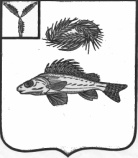    АДМИНИСТРАЦИЯЕРШОВСКОГО МУНИЦИПАЛЬНОГО   РАЙОНА САРАТОВСКОЙ ОБЛАСТИПОСТАНОВЛЕНИЕот_24.01.2019г.__ № __48________________                                                                            г. ЕршовО внесении дополнений в постановлениеадминистрации Ершовского муниципальногорайона от 24.04.2015 г. № 457 Руководствуясь Жилищным кодексом РФ, Федеральным законом Российской Федерации от 06.10.2003 г. № 131-ФЗ «Об общих принципах организации местного самоуправления в Российской Федерации», Федеральным законом от 26.12.2008 г. № 294-ФЗ «О защите прав юридических лиц и индивидуальных предпринимателей при осуществлении государственного контроля (надзора) и муниципального контроля», Уставом Ершовского муниципального района, администрация Ершовского муниципального района ПОСТАНОВЛЯЕТ:  1. Внести в Административный регламент по осуществлению муниципального жилищного контроля на территории Ершовского муниципального района, утвержденный постановлением администрации Ершовского муниципального района от 24.04.2015 г. № 457  следующие дополнения: 1.1. Дополнить пунктом 1.12 следующего содержания:	« При осуществлении муниципального контроля, предусмотренного настоящим регламентом, от лиц, в отношении которых муниципальный контроль, могут быть истребованы следующие документы (копии):- устав юридического лица (положение о филиалах предприятия (организации) и т.д.;- приказ о назначении руководителя;Документы о принадлежности на праве собственности или ином законном основании объектов, используемых для осуществления деятельности на территории Ершовского муниципального района;- журнал учета проверок;- иные документы, относящиеся к предмету муниципального контроля».	2. Сектору по информатизационным технологиям  и программному обеспечению администрации Ершовского муниципального района разместить  настоящее постановление на официальном сайте администрации ЕМР в сети «Интернет». 	3. Контроль за исполнением настоящего постановления возложить на первого заместителя главы администрации Ершовского муниципального района Усенина Д.П.Глава Ершовского муниципального района                                                  С.А. Зубрицкая